Pomoc psychologiczno – pedagogiczna, arteterapia.20.10.2020r. wtorekTemat: Dary jesieni – jabłko. Kolorowanka antystresowa..Dzień dobry!Arteterapia to wykorzystywanie w procesie terapeutycznym różnych form sztuki – muzyki, plastyki, tańca, teatru, rzeźby – przy czym na dalszy plan schodzi tu wartość artystyczna dzieła. Większe znaczenie przypisuje się samemu procesowi tworzenia oraz jego wpływowi na samopoczucie osoby, która jest poddawana takiej terapii. Dzisiaj na zajęciach chciałabym żebyście pomalowali według własnego pomysłu obrazek jabłka .Wykonane prace przynieście do szkoły jak skończy się nauka zdalna .  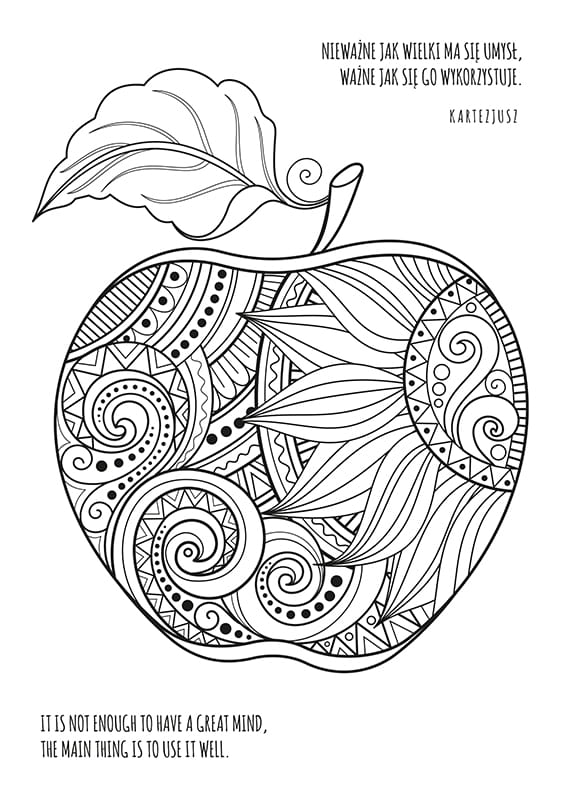 